Publicado en Cáceres el 18/06/2018 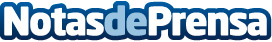 Guardia rural, una profesión en auge por ArtiSeguridadLa figura del guardia rural está cada vez más presente en el devenir cotidiano. Se perfila como una persona cuyas cualidades le capacitan para vigilar y resguardar a bienes y personas en zonas rurales. Asimismo, protege las instalaciones agrícolas, industriales y comerciales que se hallan en ellas
Datos de contacto:ArtiseguridadNota de prensa publicada en: https://www.notasdeprensa.es/guardia-rural-una-profesion-en-auge-por Categorias: Nacional Extremadura Ecología Consumo http://www.notasdeprensa.es